                                               ПРОЕКТ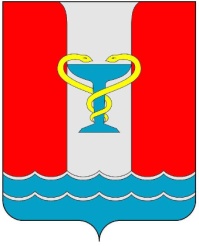 ПОСТАНОВЛЕНИЕАДМИНИСТРАЦИИПОСЕЛКА ВОЛЬГИНСКИЙ Петушинского районаВладимирской областиот                                                                                                            №                .В соответствии со ст. 179 Бюджетного кодекса РФ, Федеральным законом № 131-ФЗ от 06.10.2003 «Об общих принципах организации местного самоуправления в Российской Федерации», Постановлением администрации поселка Вольгинский от 08.09.2020 № 220 «Об утверждении Порядка разработки, утверждения и проведения оценки эффективности реализации муниципальных программ муниципального образования «Поселок Вольгинский», Уставом МО поселок Вольгинскийп о с т а н о в л я ю:1. Внести следующие изменения в муниципальную программу «Развитие системы пожарной безопасности МО «Поселок Вольгинский» на 2020-2022 годы», утвержденную постановлением администрации поселка Вольгинский от 01.10.2019 № 222 «Об утверждении муниципальной программы «Развитие системы пожарной безопасности МО «Поселок Вольгинский» на 2020-2022 годы», согласно приложению.2. Контроль за исполнением постановления возложить на заместителя главы по финансово-экономическим вопросам.3. Настоящее постановление вступает в силу с момента опубликования, подлежит опубликованию в газете «Вольгинский Вестник» и размещению на официальном сайте МО поселок Вольгинский www.volginskiy.com.Глава администрациипоселка Вольгинский								С.В.ГуляевПриложениек постановлению администрациипоселка Вольгинскийот                           №               ..МУНИЦИПАЛЬНАЯ ПРОГРАММА«РАЗВИТИЕ СИСТЕМЫ ПОЖАРНОЙ БЕЗОПАСНОСТИ МО «ПОСЕЛОК ВОЛЬГИНСКИЙ НА 2020-2022 ГОДЫ»Паспорт программы Характеристика проблемы, на решение которой направлена муниципальная программаМуниципальная программа «Развитие системы пожарной безопасности МО «Поселок Вольгинский» на 2020-2022 годы» направлена на повышение защищенности от пожаров жилого сектора и муниципальных учреждений МО поселок Вольгинский.По реализации ранее действующей муниципальной программы «Развитие системы пожарной безопасности МО «Поселок Вольгинский» на 2016 – 2019 годы» проведена работа по ремонту (замене) электропроводки и электрооборудования в зданиях муниципальных учреждений в соответствии с требованиями ПУЭ, приобретены (заменены) первичные средства пожаротушения, периодическая зарядка, организованы и обеспечены первичные меры пожарной безопасности на территории поселка Вольгинский.Основные отличия разработанной программы заключаются в повышении уровня пожарной безопасности территории муниципального образования поселок Вольгинский.Состояние дел в области пожарной безопасности вызывает серьезную тревогу. За 2018 год на территории поселка Вольгинский произошло 3 пожара (из них: 2 лесных пожара, 1 квартира). Чаще всего причиной пожара неосторожное обращение с огнем, то есть пренебрежение гражданами элементарными требованиями пожарной безопасности. Кроме этого, ежегодно с наступлением холодов увеличивается число пожаров возникших из-за эксплуатации самодельных электронагревательных приборов и неисправных отопительных приборов. В связи с этим принимаются все необходимые меры по предупреждению пожаров, активизация разъяснительной работы, различные формы пропаганды пожарной безопасности среди населения.Сложившаяся ситуация с пожарами связана с комплексом проблем финансового, материально-технического, социального характера. Будущее положение дел в этой области целиком зависит от отношения органов самоуправления, руководителей учреждений и организаций к решению вопросов обеспечения пожарной безопасности. На территории поселка функционирует 37 гидрантов с напором воды не менее 3 атмосфер, к каждому гидранту имеется возможность подъезда. Выделяется средства на приобретение и перезарядку огнетушителей, пожарных рукавов, выполнение противопожарных мероприятий, планово-предупредительный ремонт электрооборудования, электропроводки. Подавляющая часть населения не имеет четкого представления о реальной опасности пожаров. Муниципальное жилье МО поселок Вольгинский требуется оборудовать автономными пожарными извещателями, что в значительной мере сократит риск возникновения пожара в жилом помещении. Принятие неотложных организационных и перспективных практических решений и мер в этой области позволит значительно снизить социальную напряженность, сохранить экономический потенциал, придаст больше уверенности жителям МО поселок Вольгинский в своей безопасности и защищенности от огня.Для преодоления создавшегося положения с обеспечением пожарной безопасности необходимо скоординировать действия руководителей местного самоуправления, учреждений и организаций для реализации принятых в установленном порядке норм и правил по предотвращению пожаров, спасению людей и имущества. Средства на проведение противопожарных работ в пределах выделенных сумм направляются на проведение мероприятий, направленных на развитие системы пожарной безопасности МО поселок Вольгинский.Реализация программы и ее финансирование в полном объеме позволят:- снизить число погибших (пострадавших) людей и наносимый огнем материальный ущерб;- уменьшить риск пожаров в жилом секторе и в муниципальных учреждениях МО поселок Вольгинский.2. Основные цели и задачи программы,целевые показатели (индикаторы) реализации программы.Приоритетами государственной политики в области гражданской обороны является укрепление противопожарной защиты поселения за счет выделения бюджетных средств, при освоении которых будут созданы необходимые условия для укрепления пожарной безопасности, и, как следствие, снижение показателей количества пожаров на территории поселения, защиты жизни и здоровья граждан от пожаров.Целью программы является повышение уровня пожарной безопасности территории муниципального образования поселок Вольгинский.Достижение поставленной цели обеспечивается решением следующей задачи:- реализация первоочередных мер по противопожарной защите территории МО поселок Вольгинский.Программа рассчитана на 2020-2022 годы.Целевой показатель (индикатор) Программы:- Количество установленных (приобретение и оборудование) автономных пожарных извещателей в муниципальный жилой фонд.- Количество приобретенных (замененных) первичных средств пожаротушения:-боевая одежда пожарного;- ранец противопожарный РП-18;- огнетушитель порошковый ОП-5(3) АБСЕ.- Обеспечение приобретения первичных мер пожарной безопасности в границах поселения (пожарные гидранты).Сведения о целевых показателях (индикаторах) муниципальной программы «Развитие системы пожарной безопасности МО «Поселок Вольгинский» на 2020-2022 годы» и их значениях (в соответствии с таблицей № 1)Таблица № 13. Перечень основных программных мероприятий.Достижение цели Программы и решение поставленных в ней задач обеспечиваются реализацией следующих программных мероприятий:1.Установка (приобретение и оборудование) автономных пожарных извещателей в муниципальный жилой фонд.2. Приобретение (замена) первичных средств пожаротушения:-боевая одежда пожарного;-ранец противопожарный РП-18;- огнетушитель порошковый ОП-5(3)АБСЕ3. Приобретение первичных мер пожарной безопасности в границах поселения (пожарные гидранты).Перечень основных мероприятий муниципальной программы «Развитие системы пожарной безопасности МО «Поселок Вольгинский» на 2020-2022 годы» (в соответствии с таблицей № 2)Таблица № 24. Обоснование ресурсного обеспечения программы.Финансирование мероприятий Программы осуществляется за счет средств бюджета МО поселок Вольгинский.Ресурсное обеспечение муниципальной программы «Развитие системы пожарной безопасности МО «Поселок Вольгинский» на 2020-2022 годы» (в соответствии с таблицей № 3)Таблица № 35. Механизм реализации программыСистема управления Программой направлена на достижение поставленных Программой целей и задач, эффективности от проведения каждого мероприятия, получение устойчивых результатов, а также целевое использование средств. Реализация Программы осуществляется заказчиком-координатором программы, заместителем главы администрации по основной деятельности и специалист по ГО и ЧС, за счет средств местного бюджета.Исполнитель мероприятий Программы реализует денежные средства в полном объеме и несет ответственность за качественное и своевременное их выполнение, целевое и эффективное использование финансовых средств.6. Ожидаемые конечные результаты и финансовые риски муниципальной программыОжидаемые конечные результаты программы связаны с реализацией мероприятий программы и заключаются в выполнении поставленных в программе задач.Реализация мероприятий программы характеризуется следующими конечными результатами:- полный охват проверкой муниципального жилфонда поселения на предмет соблюдения требований пожарной безопасности (повышение защищенности муниципального жилого фонда от пожаров);- обеспечение средствами защиты на случай чрезвычайных ситуаций и в особый период;- повышение уровня обеспеченности МО поселок Вольгинский противопожарным водоснабжением.В результате реализации Программы могут быть существенно снижены финансовые риски пожаров, повышены безопасность населения и защищенность объектов экономики.Финансовые риски связаны с возникновением бюджетного дефицита и недостаточным, вследствие этого, уровнем бюджетного финансирования, сокращением бюджетных расходов в сфере пожарной безопасности, что может повлечь недофинансирование, сокращение или прекращение программных мероприятий.Способами ограничения финансовых рисков выступают:-ежегодное уточнение объемов финансовых средств, предусмотренных на реализацию мероприятий подпрограммы, в зависимости от достигнутых результатов;-определение приоритетов для первоочередного финансирования;-планирование бюджетных расходов с применением методик оценкиэффективности бюджетных расходов;-привлечение внебюджетного финансирования.О внесении изменений в постановление администрации поселка Вольгинский от 01.10.2019 № 222 «Об утверждении муниципальной программы «Развитие системы пожарной безопасности МО «Поселок Вольгинский» на 2020-2022 годы»Наименование программыМуниципальная программа «Развитие системы пожарной безопасности МО «Поселок Вольгинский» на 2020-2022 годы»Основание для разработки программы-Ст. 10 Федерального закона от 21 декабря 1994 года № 69-ФЗ «О пожарной безопасности»;- Постановление администрации поселка Вольгинский от 08.09.2020 № 220 «Об утверждении Порядка разработки, утверждения и проведения оценки эффективности реализации муниципальных программ в муниципальном образовании «Поселок Вольгинский»;- Постановление администрации поселка Вольгинский от 08.08.2019 № 184 «Об утверждении Перечня муниципальных программ муниципального образования «Поселок Вольгинский» на 2020 год и плановый период 2021-2022 годов»;- Распоряжение администрации поселка Вольгинский от 05.08.2019 № 46-р «О разработке проектов муниципальных программ муниципального образования «Поселок Вольгинский»;- Устав МО поселок Вольгинский.Заказчик программыОтдел жизнеобеспечения МКУ «Административно-хозяйственный центр»Заказчик – координатор программыЗаместитель главы администрации по основной деятельности и специалист по ГО и ЧСПеречень подпрограмм-Цель программыПовышение уровня пожарной безопасности территории муниципального образования поселок ВольгинскийЗадачи программы Реализация первоочередных мер по противопожарной защите территории МО поселок ВольгинскийЦелевые индикаторы и показатели муниципальной программы- Количество установленных (приобретение и оборудование) автономных пожарных извещателей в муниципальный жилой фонд.- Количество приобретенных (замененных) первичных средств пожаротушения:-боевая одежда пожарного;- ранец противопожарный РП-18;- огнетушитель порошковый ОП-5(3)АБСЕ.- Обеспечение приобретения первичных мер пожарной безопасности в границах поселения (пожарные гидранты).Этапы и сроки реализации программы1 этап: 2020-2022 годыФинансовое обеспечение программыВсего по муниципальной программе 210,500 тыс. руб., в т.ч.:Местный бюджет:2020 год –   21,0000 тыс. руб.; 2021 год – 174,0000 тыс. руб.;2022 год –   15,5000 тыс. руб. Ожидаемые конечные результаты реализации программыПолный охват проверкой муниципального жилфонда поселения на предмет соблюдения требований пожарной безопасности (повышение защищенности муниципального жилого фонда от пожаров);Обеспечение средствами защиты на случай чрезвычайных ситуаций и в особый период;Повышение уровня обеспеченности МО поселок Вольгинский противопожарным водоснабжением.Наименование целевого показателя (индикатора)Единица измеренияЗначения показателейЗначения показателейЗначения показателейЗначения показателейНаименование целевого показателя (индикатора)Единица измерения2019г.2020г.2021г.2022г.123456Количество установленных (приобретение и оборудование) автономных пожарных извещателей в муниципальный жилой фонд.шт. 01020Количество приобретенных (замененных) первичных средств пожаротушения:шт.0102110-боевая одежда пожарного;шт.0-6-- ранец противопожарный РП-18;шт.0-10-- огнетушитель порошковый ОП-5(3)АБСЕ.шт.010510Обеспечение приобретения первичных мер пожарной безопасности в границах поселения (пожарные гидранты).шт.0001№ п/пЦель, задачи, основные мероприятияСрок исполнения (по годам)ИсточникифинансированияОбъемы финансирования по источникам (тыс.руб.)Объемы финансирования по источникам (тыс.руб.)Объемы финансирования по источникам (тыс.руб.)Объемы финансирования по источникам (тыс.руб.)№ п/пЦель, задачи, основные мероприятияСрок исполнения (по годам)Источникифинансированиявсегов т.ч. по годамв т.ч. по годамв т.ч. по годам№ п/пЦель, задачи, основные мероприятияСрок исполнения (по годам)Источникифинансированиявсего2020г.2021г.2022г.Цель: повышение уровня пожарной безопасности территории муниципального образования поселок ВольгинскийЦель: повышение уровня пожарной безопасности территории муниципального образования поселок ВольгинскийЦель: повышение уровня пожарной безопасности территории муниципального образования поселок ВольгинскийЦель: повышение уровня пожарной безопасности территории муниципального образования поселок ВольгинскийЦель: повышение уровня пожарной безопасности территории муниципального образования поселок ВольгинскийЦель: повышение уровня пожарной безопасности территории муниципального образования поселок ВольгинскийЦель: повышение уровня пожарной безопасности территории муниципального образования поселок Вольгинский1.Задача: реализация первоочередных мер по противопожарной защите территории МО поселок Вольгинский.Задача: реализация первоочередных мер по противопожарной защите территории МО поселок Вольгинский.Задача: реализация первоочередных мер по противопожарной защите территории МО поселок Вольгинский.Задача: реализация первоочередных мер по противопожарной защите территории МО поселок Вольгинский.Задача: реализация первоочередных мер по противопожарной защите территории МО поселок Вольгинский.Задача: реализация первоочередных мер по противопожарной защите территории МО поселок Вольгинский.Задача: реализация первоочередных мер по противопожарной защите территории МО поселок Вольгинский.1.1.Основное мероприятие: Установка (приобретение и оборудование) автономных пожарных извещателей в муниципальный жилой фонд2020-2022ггМестный бюджет7,5380,0380,007,5001.2.Основное мероприятие:Приобретение (замененных) первичных средств пожаротушения:-боевая одежда пожарного;- ранец противопожарный РП-18;- огнетушитель порошковый ОП-5(3)АБСЕ.2020-2022ггМестный бюджет201,96220,962174,007,0001.3.Основное мероприятие:Приобретение первичных мер пожарной безопасности в границах поселения (пожарные гидранты)2022-2022ггМестный бюджет1,0000,0000,0001,000ИТОГО по задаче:ИТОГО по задаче:2020-2022гг.Местный бюджет210,50021,000174,00015,500ВСЕГО финансирование:ВСЕГО финансирование:2020-2022гг.Местный бюджет210,50021,000174,00015,500Источник Всего Срок исполнения (руб.)Срок исполнения (руб.)Срок исполнения (руб.)Источник Всего 2020г2021г2022гФедеральный бюджет0,000,000,000,00Областной бюджет0,000,000,000,00Местный бюджет 210 500,0021 000,00174 000,0015 500,00Внебюджетные источники0,000,000,000,00ИТОГО210 500,0021 000,00174 000,0015 500,00